Reporte de  Presencia de Fauna en el Aeropuerto  Aeropuerto Internacional José Joaquín de OlmedoReporte de  Presencia de Fauna en el Aeropuerto  Aeropuerto Internacional José Joaquín de OlmedoReporte de  Presencia de Fauna en el Aeropuerto  Aeropuerto Internacional José Joaquín de OlmedoReporte de  Presencia de Fauna en el Aeropuerto  Aeropuerto Internacional José Joaquín de OlmedoReporte de  Presencia de Fauna en el Aeropuerto  Aeropuerto Internacional José Joaquín de OlmedoReporte de  Presencia de Fauna en el Aeropuerto  Aeropuerto Internacional José Joaquín de OlmedoReporte de  Presencia de Fauna en el Aeropuerto  Aeropuerto Internacional José Joaquín de OlmedoReporte de  Presencia de Fauna en el Aeropuerto  Aeropuerto Internacional José Joaquín de OlmedoReporte de  Presencia de Fauna en el Aeropuerto  Aeropuerto Internacional José Joaquín de OlmedoReporte de  Presencia de Fauna en el Aeropuerto  Aeropuerto Internacional José Joaquín de OlmedoReporte de  Presencia de Fauna en el Aeropuerto  Aeropuerto Internacional José Joaquín de OlmedoReporte de  Presencia de Fauna en el Aeropuerto  Aeropuerto Internacional José Joaquín de OlmedoReporte de  Presencia de Fauna en el Aeropuerto  Aeropuerto Internacional José Joaquín de OlmedoReporte de  Presencia de Fauna en el Aeropuerto  Aeropuerto Internacional José Joaquín de OlmedoReporte de  Presencia de Fauna en el Aeropuerto  Aeropuerto Internacional José Joaquín de OlmedoReporte de  Presencia de Fauna en el Aeropuerto  Aeropuerto Internacional José Joaquín de OlmedoReporte de  Presencia de Fauna en el Aeropuerto  Aeropuerto Internacional José Joaquín de OlmedoReporte de  Presencia de Fauna en el Aeropuerto  Aeropuerto Internacional José Joaquín de OlmedoReporte de  Presencia de Fauna en el Aeropuerto  Aeropuerto Internacional José Joaquín de OlmedoReporte de  Presencia de Fauna en el Aeropuerto  Aeropuerto Internacional José Joaquín de OlmedoReporte de  Presencia de Fauna en el Aeropuerto  Aeropuerto Internacional José Joaquín de OlmedoPO/SMS-04PO/SMS-04PO/SMS-04PO/SMS-04(Donde figuran las opciones separadas por una barra oblicua   /  o entre paréntesis (  ), elimine lo que no corresponda, luego complete la información requerida)(Donde figuran las opciones separadas por una barra oblicua   /  o entre paréntesis (  ), elimine lo que no corresponda, luego complete la información requerida)(Donde figuran las opciones separadas por una barra oblicua   /  o entre paréntesis (  ), elimine lo que no corresponda, luego complete la información requerida)(Donde figuran las opciones separadas por una barra oblicua   /  o entre paréntesis (  ), elimine lo que no corresponda, luego complete la información requerida)(Donde figuran las opciones separadas por una barra oblicua   /  o entre paréntesis (  ), elimine lo que no corresponda, luego complete la información requerida)(Donde figuran las opciones separadas por una barra oblicua   /  o entre paréntesis (  ), elimine lo que no corresponda, luego complete la información requerida)(Donde figuran las opciones separadas por una barra oblicua   /  o entre paréntesis (  ), elimine lo que no corresponda, luego complete la información requerida)(Donde figuran las opciones separadas por una barra oblicua   /  o entre paréntesis (  ), elimine lo que no corresponda, luego complete la información requerida)(Donde figuran las opciones separadas por una barra oblicua   /  o entre paréntesis (  ), elimine lo que no corresponda, luego complete la información requerida)(Donde figuran las opciones separadas por una barra oblicua   /  o entre paréntesis (  ), elimine lo que no corresponda, luego complete la información requerida)(Donde figuran las opciones separadas por una barra oblicua   /  o entre paréntesis (  ), elimine lo que no corresponda, luego complete la información requerida)(Donde figuran las opciones separadas por una barra oblicua   /  o entre paréntesis (  ), elimine lo que no corresponda, luego complete la información requerida)(Donde figuran las opciones separadas por una barra oblicua   /  o entre paréntesis (  ), elimine lo que no corresponda, luego complete la información requerida)(Donde figuran las opciones separadas por una barra oblicua   /  o entre paréntesis (  ), elimine lo que no corresponda, luego complete la información requerida)(Donde figuran las opciones separadas por una barra oblicua   /  o entre paréntesis (  ), elimine lo que no corresponda, luego complete la información requerida)(Donde figuran las opciones separadas por una barra oblicua   /  o entre paréntesis (  ), elimine lo que no corresponda, luego complete la información requerida)(Donde figuran las opciones separadas por una barra oblicua   /  o entre paréntesis (  ), elimine lo que no corresponda, luego complete la información requerida)(Donde figuran las opciones separadas por una barra oblicua   /  o entre paréntesis (  ), elimine lo que no corresponda, luego complete la información requerida)(Donde figuran las opciones separadas por una barra oblicua   /  o entre paréntesis (  ), elimine lo que no corresponda, luego complete la información requerida)(Donde figuran las opciones separadas por una barra oblicua   /  o entre paréntesis (  ), elimine lo que no corresponda, luego complete la información requerida)(Donde figuran las opciones separadas por una barra oblicua   /  o entre paréntesis (  ), elimine lo que no corresponda, luego complete la información requerida)1 Informe asociado (si aplica): Informe asociado (si aplica): Informe asociado (si aplica): Informe asociado (si aplica): Informe asociado (si aplica): Informe asociado (si aplica):PO/SMS-01DíaDía2Detectado por:Detectado por:3  Hora (LT) del suceso:  Hora (LT) del suceso:  Hora (LT) del suceso:  Hora (LT) del suceso:  Hora (LT) del suceso:45  Hubo información o advertencia de TWR? (si aplica):  Hubo información o advertencia de TWR? (si aplica):  Hubo información o advertencia de TWR? (si aplica):  Hubo información o advertencia de TWR? (si aplica):  Hubo información o advertencia de TWR? (si aplica):  Hubo información o advertencia de TWR? (si aplica):  Hubo información o advertencia de TWR? (si aplica):  Hubo información o advertencia de TWR? (si aplica):  Hubo información o advertencia de TWR? (si aplica):  Hubo información o advertencia de TWR? (si aplica):  Hubo información o advertencia de TWR? (si aplica):6789101112Se efectuó el “Protocolo de registro y preservación de restos biológicos”:Se efectuó el “Protocolo de registro y preservación de restos biológicos”:Se efectuó el “Protocolo de registro y preservación de restos biológicos”:Se efectuó el “Protocolo de registro y preservación de restos biológicos”:Se efectuó el “Protocolo de registro y preservación de restos biológicos”:Se efectuó el “Protocolo de registro y preservación de restos biológicos”:Se efectuó el “Protocolo de registro y preservación de restos biológicos”:Se efectuó el “Protocolo de registro y preservación de restos biológicos”:Se efectuó el “Protocolo de registro y preservación de restos biológicos”:Se efectuó el “Protocolo de registro y preservación de restos biológicos”:Se efectuó el “Protocolo de registro y preservación de restos biológicos”:Se efectuó el “Protocolo de registro y preservación de restos biológicos”:Se efectuó el “Protocolo de registro y preservación de restos biológicos”:Se efectuó el “Protocolo de registro y preservación de restos biológicos”:Se efectuó el “Protocolo de registro y preservación de restos biológicos”:SISINO13Descripción del suceso:Descripción del suceso:Descripción del suceso:Descripción del suceso:14Adjuntar evidencias (si aplica):Adjuntar evidencias (si aplica):Adjuntar evidencias (si aplica):Adjuntar evidencias (si aplica):Adjuntar evidencias (si aplica):Adjuntar evidencias (si aplica):Adjuntar evidencias (si aplica):Adjuntar evidencias (si aplica):Adjuntar evidencias (si aplica):Adjuntar evidencias (si aplica):Adjuntar evidencias (si aplica):Adjuntar evidencias (si aplica):Adjuntar evidencias (si aplica):Adjuntar evidencias (si aplica):Adjuntar evidencias (si aplica):Adjuntar evidencias (si aplica):Adjuntar evidencias (si aplica):Adjuntar evidencias (si aplica):Adjuntar evidencias (si aplica):Adjuntar evidencias (si aplica):Adjuntar evidencias (si aplica):Adjuntar evidencias (si aplica):Adjuntar evidencias (si aplica):Adjuntar evidencias (si aplica):15Nombre de quien reporta:Nombre de quien reporta:Nombre de quien reporta:Nombre de quien reporta:Nombre de quien reporta:Fecha:Fecha:Fecha:Firma de quien reportaFirma de quien reportaFirma de quien reportaFirma de quien reportaFirma de quien reportaFirma de quien reportaFirma de quien reportaSupervisor SMS - TAGSASupervisor SMS - TAGSASupervisor SMS - TAGSASupervisor SMS - TAGSASupervisor SMS - TAGSASupervisor SMS - TAGSASupervisor SMS - TAGSASupervisor SMS - TAGSASupervisor SMS - TAGSASupervisor SMS - TAGSASupervisor SMS - TAGSASupervisor SMS - TAGSASupervisor SMS - TAGSA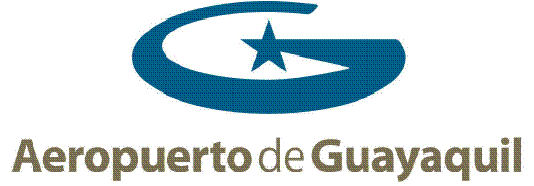 